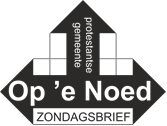 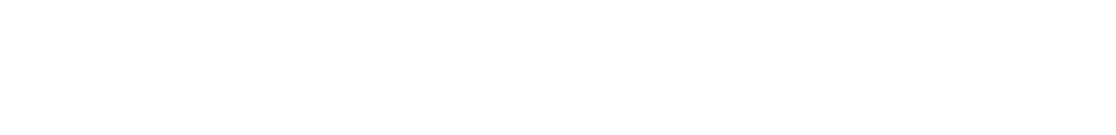 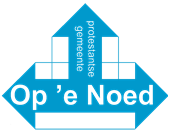 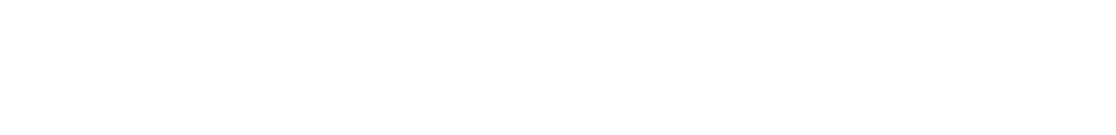 Zieken:Dhr. Lammert Dijkstra, De Ikkers 10, 8523 NW, verblijft in Bloemkamp, afd. Goudsbloem, kamer 18, Floridus Campuslaan 1, 8701 AK  Bolsward. Mevr. E. Hoekstra-Jelsma, Voermanstraat 3, is tijdelijk in Doniahiem, kamer 38, Stationsstraat 1, 8521 JT St. Nicolaasga. Dankbetuiging:Op 29 juli jongstleden waren we 60 jaar getrouwd. We hebben deze feestelijke dag in kleine kring metmet onze kinderen en kleinkinderen gevierd. Dankzij de inbreng van de kinderen die “alles uit de kast trokken” hebben we met z`n allen een unieke dag mogen beleven. Maar wat ons misschien nog wel het meest heeft verrast waren de vele gelukwensen vanuit onze kerkelijke gemeente in de vorm van kaarten en bloemen. Onze hartelijke dank daarvoor!Roel en Lucy Visser-Reitsma.Internetdiensten: De diensten vanuit Idskenhuizen kunt u vinden op de website van ‘Op ‘e Noed’: pkn-openoed.nl - klik boven aan op het kopje video's. Dan ziet u direct de uitzending.De zondagsviering van de kerk Langweer is te zien op kerkdienstgemist.nl.23 augustus: Preek van de leek door Reitze SijbesmaVolgende week is er een ‘Preek van een leek’. We hebben deze zondag dus een lekenvoorganger. Reitze Sijbesma zal in deze dienst voorgaan. De voorbereidingen zijn in volle gang en het belooft een waardevolle dienst te worden.Zondagse Ontmoeting in de zomervakantie:Vanaf komende week kunt u mededelingen voor de Ontmoeting doorgeven aan ds. Gerda Keijzer (stoel-keijzer@planet.nl) of telefoon: 0682694998.Vanaf 14 augustus kunnen mededelingen weer doorgegeven worden aan Alie RuniaLiturgie dienst Op ‘e Noed – voorganger pastor Geertje van der MeerIntro: ‘De stilte zingt ons toe’ lied 65 vers 1Lied 281: Wij zoeken hier uw aangezicht, vers 1 en 2 GebedenLied 281 Wij zoeken hier uw aangezicht, vers 5 en 6 Schriftlezing: Jesaja 40: 21-28Gezang 30 vers 1, 5 en 6Lezing: Mattheus 13: 24-30OverdenkingLuistermuziek: Lied 673, Come on o love divine, door Fernando OrtegaDank- en voorbedenLied 765: Gij hebt met uw brede gebaren, verzen 1, 4, 5Lied: 673: Heilige liefdeskracht, 1, 2 en 4Afwezig:ds. Gerda Keijzer heeft vakantie van 15 t/m 30 augustus. U kunt de kopij voor de Zondagse Ontmoeting wel naar Gerda mailen. Pastor Geertje van der Meer heeft nog vakantie van 17 t/m 23 augustus. Anneke Adema neemt waar in deze week. Collecte voor de Diaconie in de maand augustus 2020:De diaconie collecteert wekelijks voor een doel in binnen- en buitenland. Deze staan in Geschakeld vermeld bij de kerkdiensten.Nu er geen kerkdiensten gehouden kunnen worden, hebben we een manier gevonden om toch deze projecten te blijven steunen. Wij willen u vragen om uw collecte 1 x per maand over te maken met vermelding van de maand. Wij zorgen er dan voor dat al het geld verdeeld wordt, u kan de opbrengst weer lezen in de volgende Geschakeld.Wilt u een specifiek doel steunen? Vermeld dit dan bij de omschrijving.Rekeningnummer: NL 60 RABO 0334 7001 91 t.n.v. Diaconie P.G. Op ‘e Noed te Sint Nicolaasga.Met vriendelijke groet en dank namens de diaconie.Collectegeld: Nu er niet meer gecollecteerd kan worden, verzoekt het College van Kerkrentmeesters u vriendelijk om uw collectegeld via de bank over te maken. Dit kan via bankrekeningnummer: NL09.RABO.0126.1595.48 t.n.v. Protestantse gemeente Op ‘e Noed. Alvast bedankt! Ook uw gift voor de restauratie van de Sint Nykster kerkklok kunt u via de bank over maken. Dit kan op bankrekeningnummer: NL23.RABO.0124.7477.52 t.n.v. restauratiecommissie Op ‘e Noed. Zomeractiviteiten;Deze zomer organiseren we een aantal (buiten)activiteiten voor gemeenteleden. We willen elkaar namelijk niet uit het oog verliezen. Er is deze zomer nog één keer koffiedrinken na de dienst. We zitten buiten, naast de kerk van Idskenhuizen. Het is de zondag waarop de Preek van de Leek wordt uitgezonden. Reitze zal tijdens het koffiedrinken ook bij ons zijn. U kunt hem dan nog vragen stellen als u wilt. Voor koffie en wat lekkers erbij wordt gezorgd. Wilt u, wil je voor zover mogelijk een eigen stoel meenemen? Als dat niet lukt zorgen wij voor een zitplaats. Er is nog één korte avondmeditatie in de kerk van St. Nyk. (waarbij de we anderhalve meter respecteren en er niet gezongen wordt). Na de meditatie gaan we wandelen (3,5 km) en tijdens de wandeling denken we na en spreken we met elkaar over een vraag n.a.v. een tekst die tijdens de meditatie klonk. Het is ook mogelijk alleen bij de meditatie aanwezig te zijn. Voorganger is ds. Aart Veldhuizen.Je kunt wellicht eerst thuis de online-kerkdienst bekijken en dan naar de koffie gaan. Maar de kerkdienst kunt je natuurlijk ook later nog zien. Bij slecht weer gaat het koffiedrinken niet door. Op de Zondagse Ontmoeting  en op de website word je op de hoogte gehouden van deze activiteiten. Voor alle activiteiten geldt: vrienden en bekenden zijn van harte welkom! Voor de bezorgers van het kerkblad: In Geschakeld staat in het bezorgschema op pagina 5 dat het Jaarprogramma in een aparte bezorgronde bij de mensen wordt gebracht. Dit is niet juist. Het Jaarprogramma wordt samen met het kerkblad Geschakeld bezorgd op 19 september. DatumActiviteitLocatietijd23 augustusKoffiedrinkenBij kerk Idskenhuizen10.30 uur25 augustusAvondmeditatie en kuijerDs. A. VeldhuizenKerk St. Nyk19.00 uur